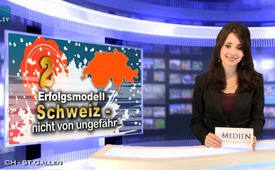 Erfolgsmodell Schweiz – nicht von ungefähr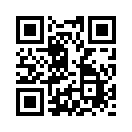 Die Schweiz liegt neu auf Platz 2 der internationalen wirtschaftlichen Wettbewerbsfähigkeit. Dies zeigt das jährliche Ranking, welches das renommierte Institute for Management Development (IMD) herausgibt. Die vermeintlichen „Motoren“ der EU hingegen kommen weder in die Top Ten (Deutschland: 12) noch in die Top Dreissig (Frankreich: 32!) des Rankings.Die Schweiz liegt neu auf Platz 2 der internationalen wirtschaftlichen Wettbewerbsfähigkeit. Dies zeigt das jährliche Ranking, welches das renommierte Institute for Management Development (IMD) herausgibt. Die vermeintlichen „Motoren“ der EU hingegen kommen weder in die Top Ten (Deutschland: 12) noch in die Top Dreissig (Frankreich: 32!) des Rankings. Norwegen, das nicht Mitglied der EU ist, schafft es hingegen auf Platz 9. Die politische Stabilität eines Landes ist einer der wichtigsten Faktoren eines solchen Rankings. Weiter hat man die wirtschaftliche Leistungsfähigkeit, Effizienz von Behörden und Verwaltung, Effizienz der Unternehmen und die Infrastruktur beurteilt. Es wurden mehr als 300 Kriterien unter die Lupe genommen. Spezifisch erwähnt das IMD die ausserordentlich gute Infrastruktur der Schweiz, die wirtschafts- freundliche Arbeitsmarktpolitik, die effiziente und transparente Verwaltung und eine hohe Produktivität. Fazit: Um ein Erfolgsmodell zu sein, braucht man nicht Mitglied der EU zu sein!
Guten Abendvon br.Quellen:https://auns.ch/erfolgsmodell-schweiz-nicht-von-ungefaehr/
http://www.imd.org/wcc/news-wcy-ranking/Das könnte Sie auch interessieren:---Kla.TV – Die anderen Nachrichten ... frei – unabhängig – unzensiert ...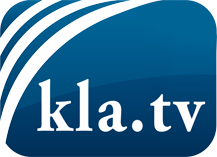 was die Medien nicht verschweigen sollten ...wenig Gehörtes vom Volk, für das Volk ...tägliche News ab 19:45 Uhr auf www.kla.tvDranbleiben lohnt sich!Kostenloses Abonnement mit wöchentlichen News per E-Mail erhalten Sie unter: www.kla.tv/aboSicherheitshinweis:Gegenstimmen werden leider immer weiter zensiert und unterdrückt. Solange wir nicht gemäß den Interessen und Ideologien der Systempresse berichten, müssen wir jederzeit damit rechnen, dass Vorwände gesucht werden, um Kla.TV zu sperren oder zu schaden.Vernetzen Sie sich darum heute noch internetunabhängig!
Klicken Sie hier: www.kla.tv/vernetzungLizenz:    Creative Commons-Lizenz mit Namensnennung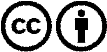 Verbreitung und Wiederaufbereitung ist mit Namensnennung erwünscht! Das Material darf jedoch nicht aus dem Kontext gerissen präsentiert werden. Mit öffentlichen Geldern (GEZ, Serafe, GIS, ...) finanzierte Institutionen ist die Verwendung ohne Rückfrage untersagt. Verstöße können strafrechtlich verfolgt werden.